OA APP使用手册	请注意我们的APP目前只能在校园网络环境下访问，外网访问需要拨一个VPN进来，然后其他就都没有区别了。校外访问校内请参考下面章节，校园网用户可直接跳过。校外访问校内在Apple Store或者谷歌市场里面搜索安装“Pulse secure”，国内市场如果搜索不到“Pulse secure”，可以搜索旧版本“Junos Pulse”（不保证所有Android手机都能正常使用）第一次安装的话，打开Pulse secure，URL填sslvpn.fudan.edu.cn，然后根据提示配置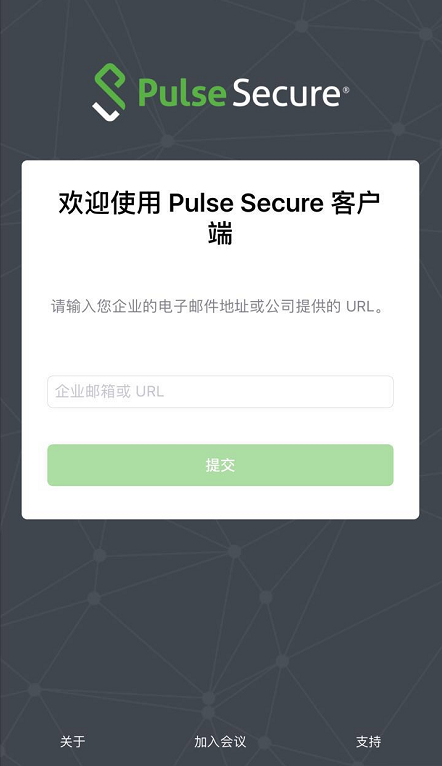 也可以打开Pulse secure，点击页面+号，进行VPN配置。连接名称：可以根据自己喜好填写，便于记忆即可，比如Fudan vpnURL：sslvpn.fudan.edu.cn然后点击添加。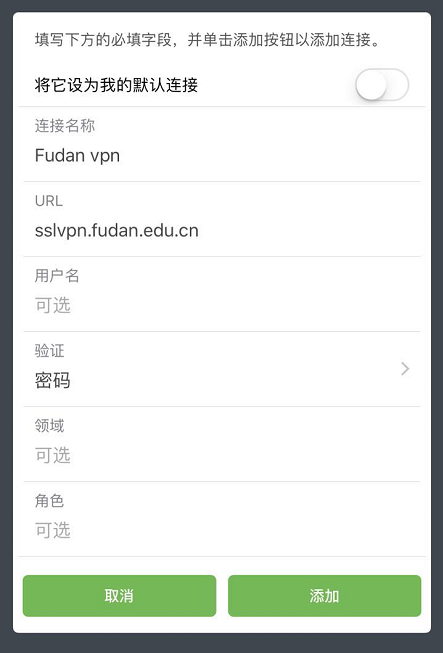 点击“连接”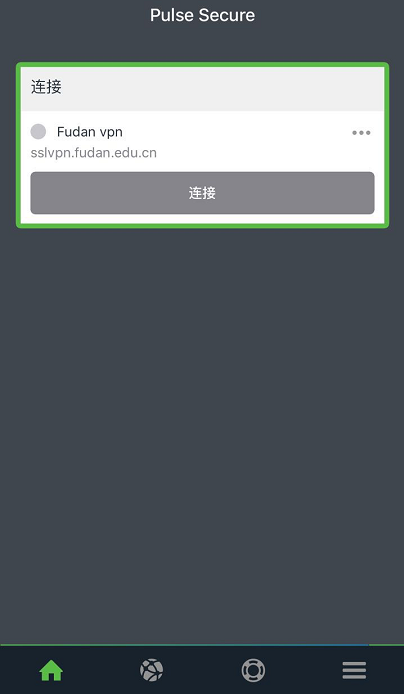 选择对应用户组组别（教师组），填入统一身份认证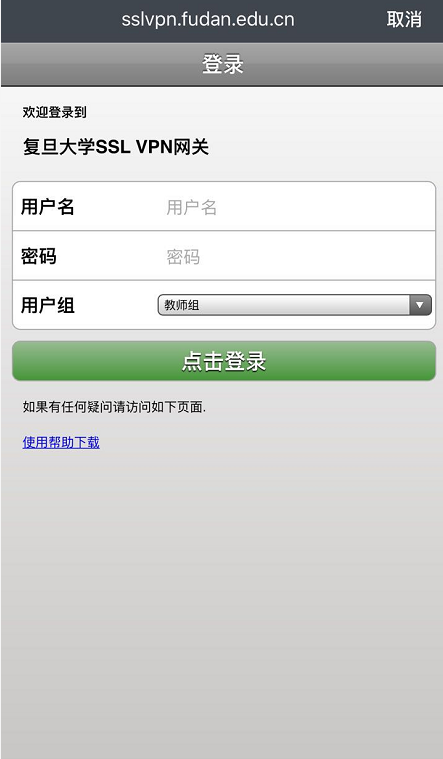 连接完成以后，可以看到左上角会有VPN标志，随后即可正常打开OA APP进行访问，每次使用VPN连接都需要再次输入用户名和密码。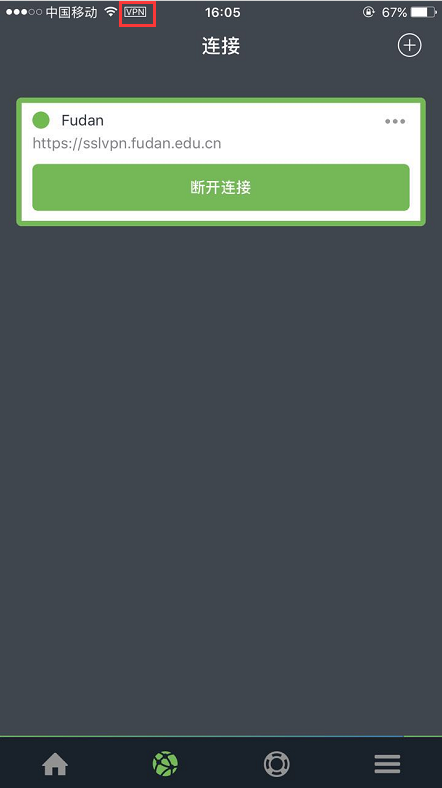 手机APP可以在OA首页，点击“手机客户端下载”页面扫描二维码打开下载页面，根据提示下载安装即可。登录OA APP首页打开OA APP，依然是输入统一身份认证登录系统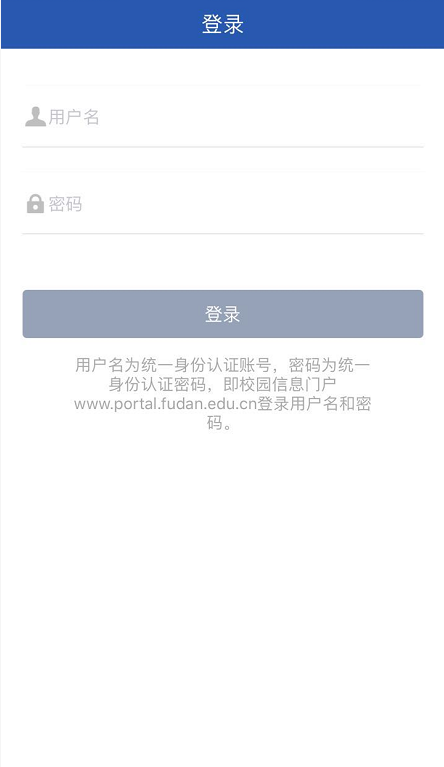 登录首页以后第1部分显示的是用户信息和登录时间第2部分显示的是所有模块快捷按钮第3部分显示的是所有用户待办事宜第4部分显示的是所有用户待阅事宜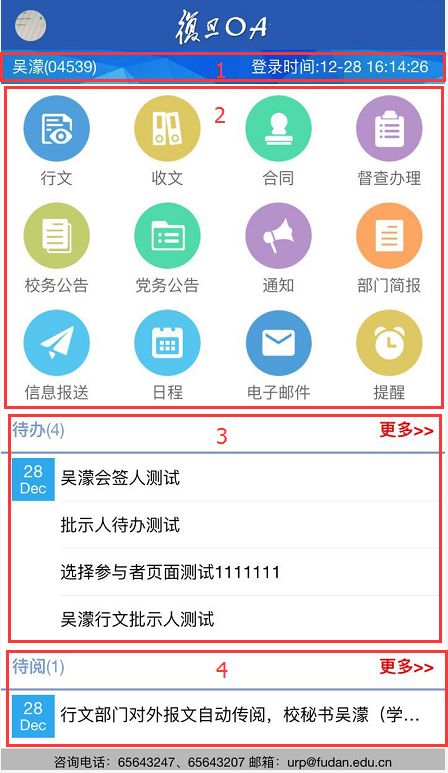 用户可以根据自己喜好直接点击待办、待阅进行办理，或者点击图标进入相应模块查看自己感兴趣的部分。一些个人设置可以点击左上角头像进行设置。以及一次只能有一台设备在登录状态，当第二台设备用APP登录账号时，前一个账号会被踢出需要重新登录，PC网页登录不受此限制。处理待办事宜登录首页，查看下面待办，直接点击标题，会弹出详情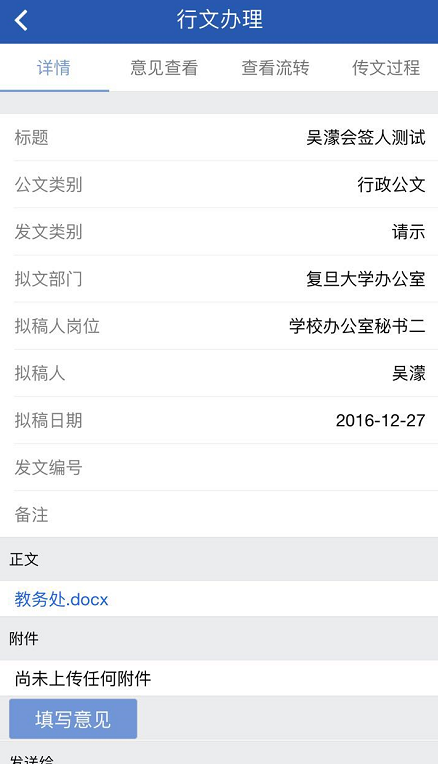 点击“填写意见”，会转入意见填写页面，确定以后会转回详情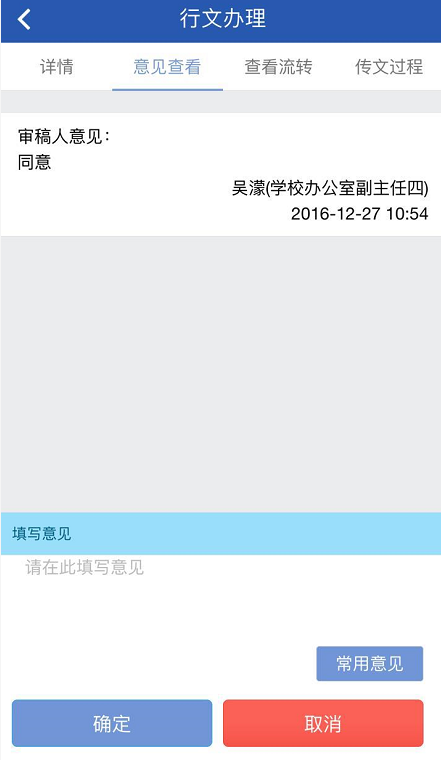 然后选择相应的角色和人员，点击“发送”发出即可，人员较多时可以按照岗位名或者人名来进行搜索。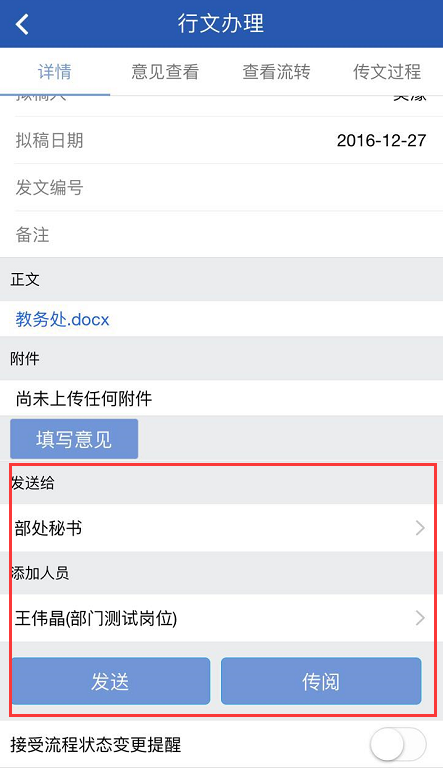 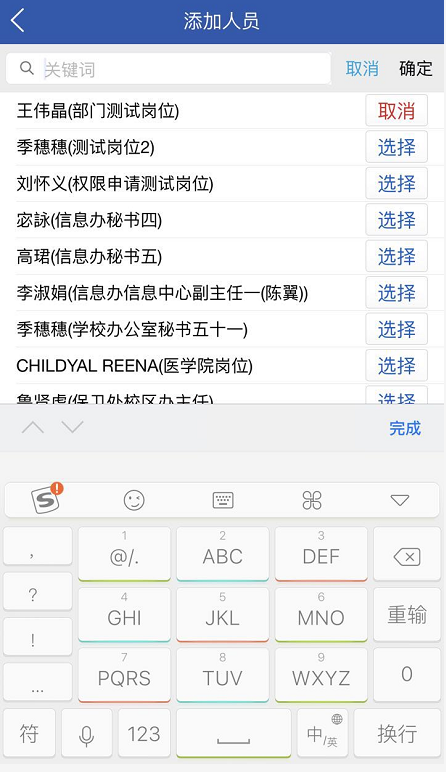 查看待办还可以点击“更多”或者点击图标进入相应模块查看。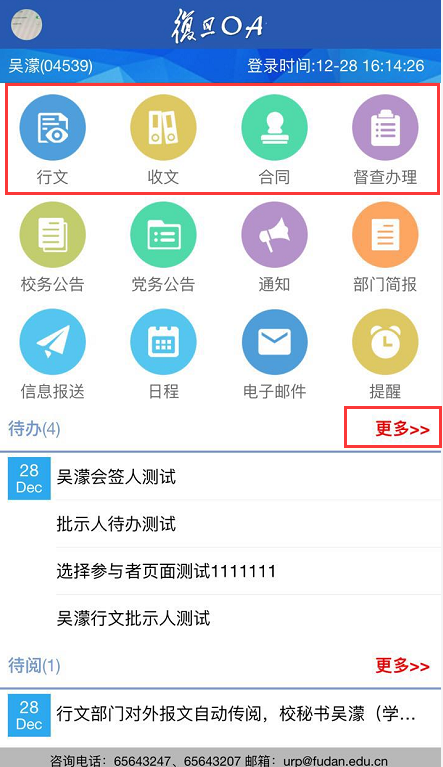 处理待阅事宜登录首页，查看下面待阅，直接点击标题，会弹出详情。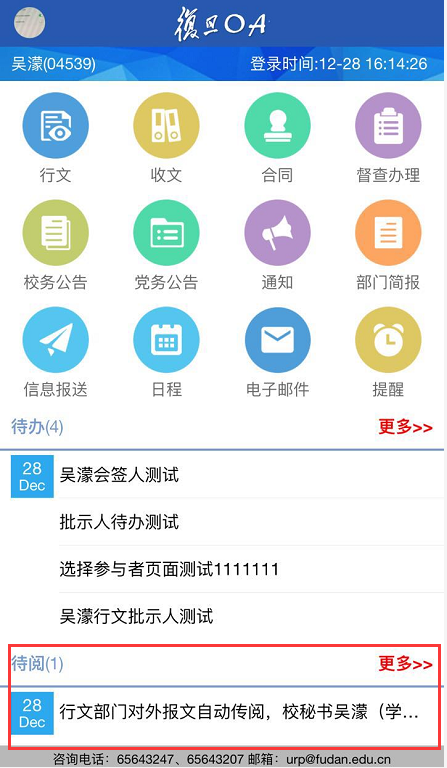 也可以点击“更多”查看全部待阅事宜。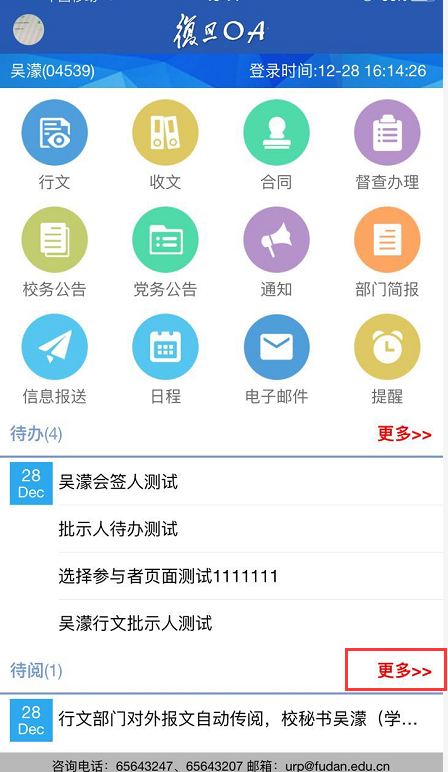 也可以单独点击模块图标，单独查看某一个模块的待阅事宜。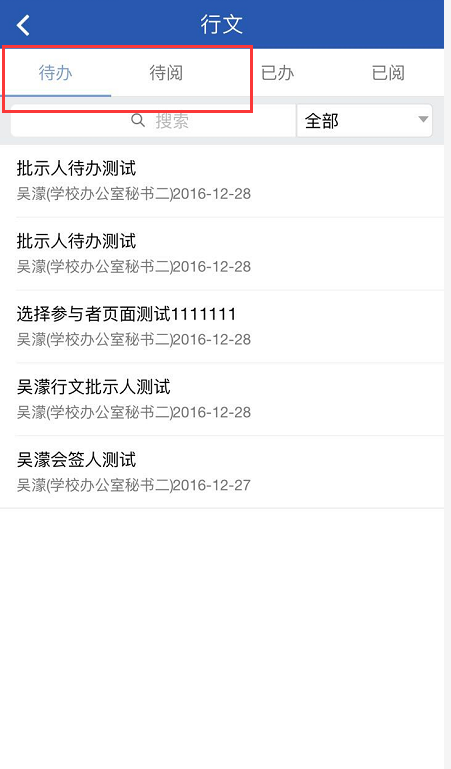 收发邮件登录首页，点击“电子邮件”，然后根据分类点击进行查看即可，附件能否打开要看手机本身是否支持。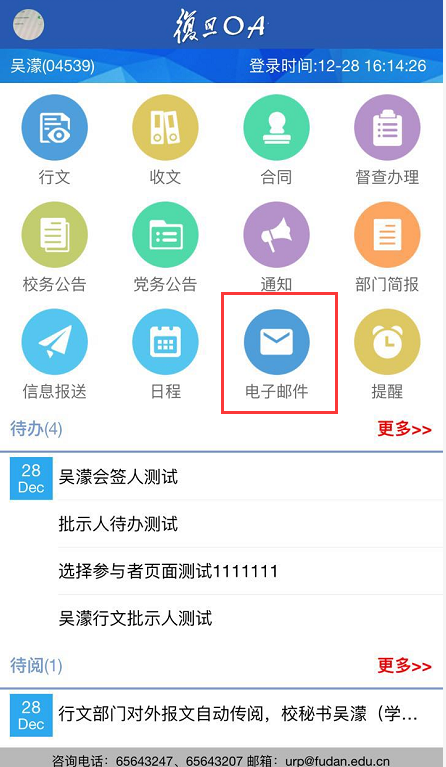 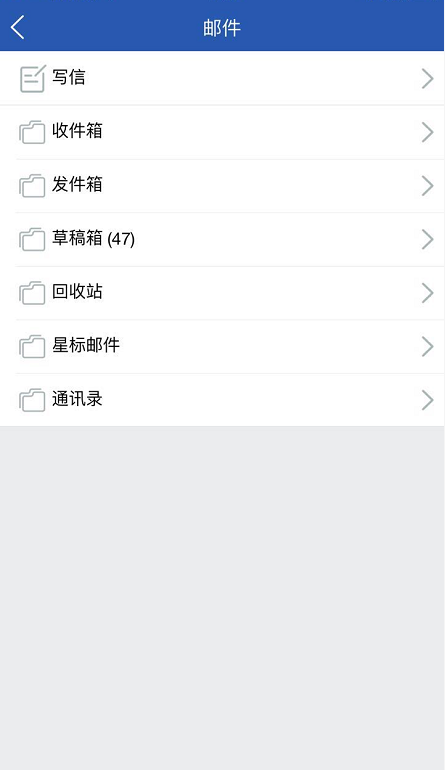 